y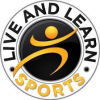 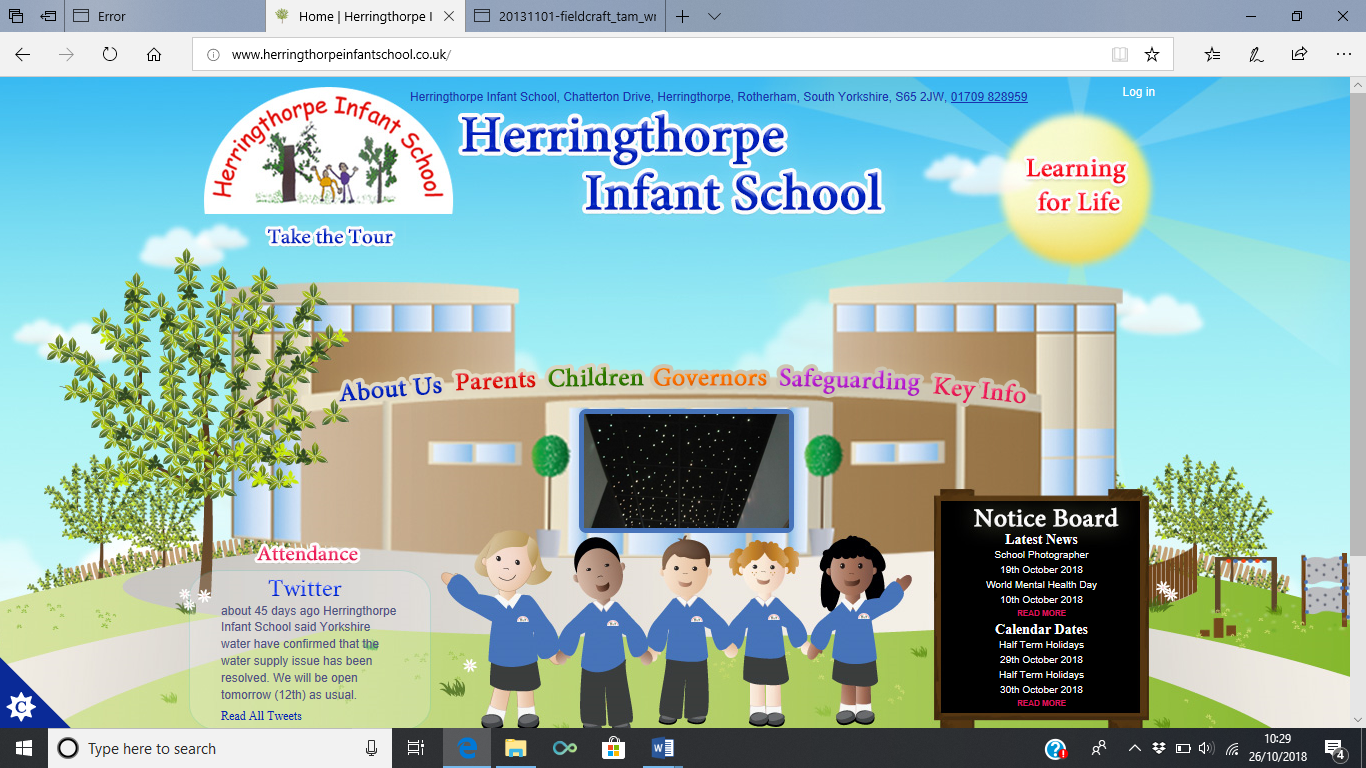 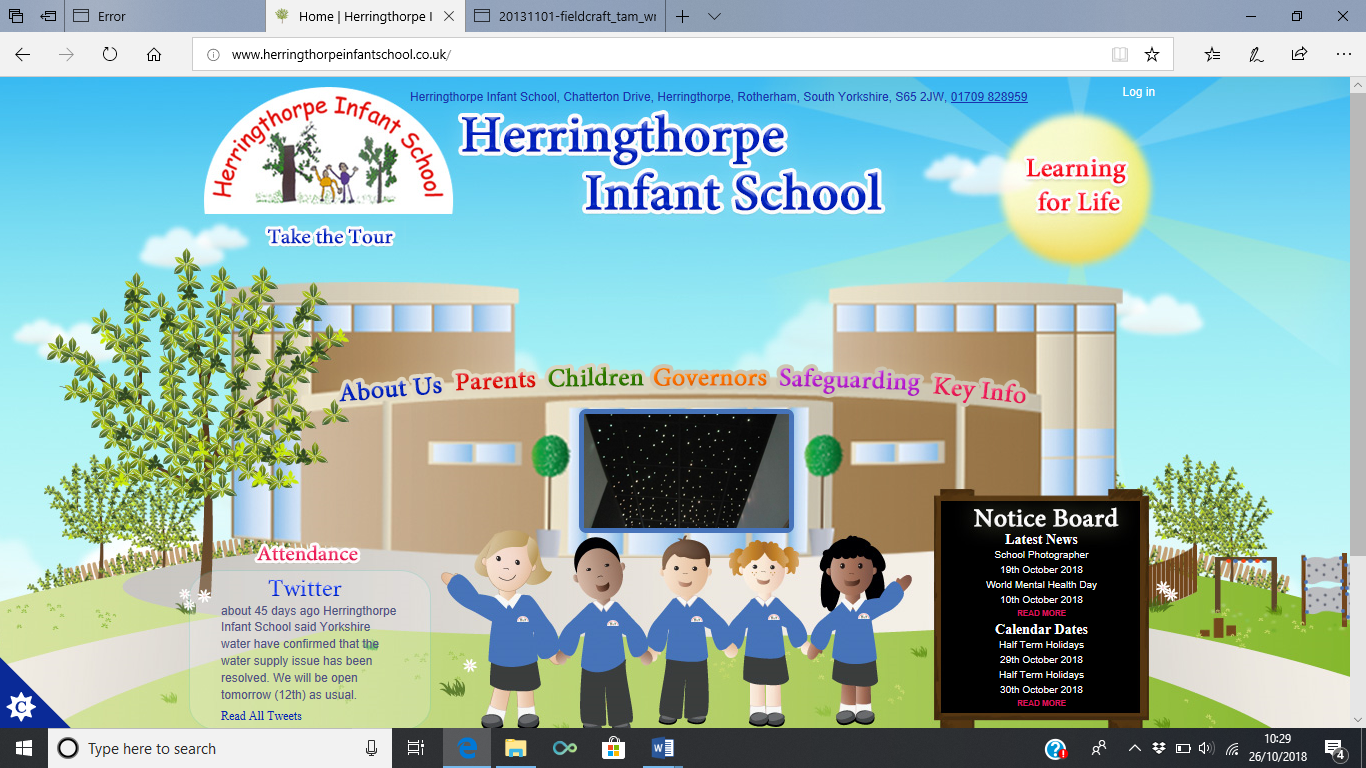 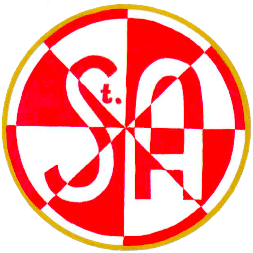 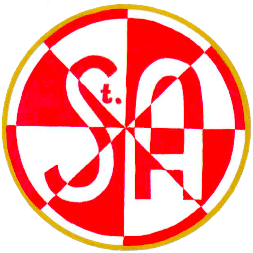 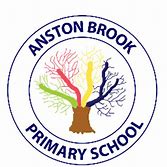 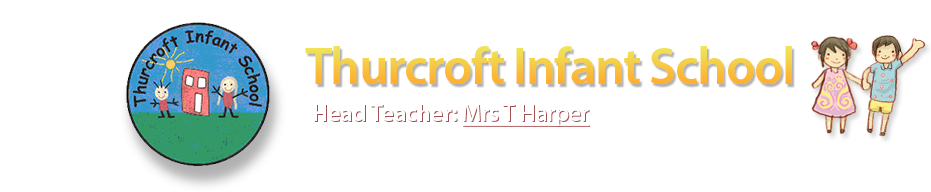 